FORM NO. 5                                          (Section 53)REPRESENTATION OF THE PEOPLE ACTDeclaration by Candidate Acting as His Own Election AgentElection in the Electoral District of    								Date of publication of result of election    							Name of Candidate     Insert name of Candidate in the order called				I solemnly and sincerely declare as follows:I am the person named above as a candidate at this election and was my own election agent.I have examined the return of election expenses about to be transmitted by me to the Chief Election Officer (of which a copy is now shown to me and marked 		      *) and to the best of my knowledge and belief it is a complete and correct return as required by law.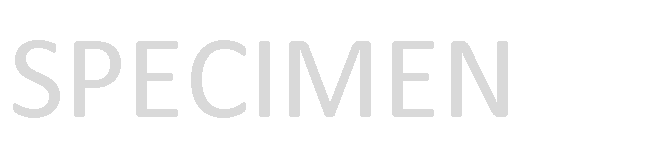 To the best of my knowledge and belief, all expenses shown in the return as paid/were paid by me except as otherwise stated in relation to my personal expenses.I understand that the law does not allow any election expenses not mentioned in the said return to be defrayed except in pursuance of a court order.     	  Candidate’s Signature	                                                                              Signature of DeclarantSigned and declared by the above-named declarant on the 	   Date (eg. 9th)        day of  	Month (eg. March)          20  21  before me,(Signed)      Only a Justice of the Peace is allowed to sign	                                                                                             Justice of the Peace(NOTE: Where there has been a change of election agent, suitable variations may be introduced into the declaration as to expenses).*Delete if inapplicable.